Upper Tweed Community Enterprise Ltd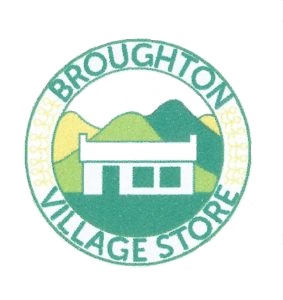 Minutes of Meeting – Broughton Village StoreHeld on 18th September 2019 at Chapelgill, BroughtonPresent:  Christopher Lambton (Chair), Donald Stewart (Treasurer), Simon Edwards (Secretary), Jennifer McBeth, Helen Kinstrey Apologies:  NoneMinutes of Last Meeting
The Minutes of the last Meeting were agreed
TradingTakings £19.8k in August
Prices are slowly increasing – Action:  JMcB to increase prices in-line or greater than Brownlies or the Coop in Biggar
Newspaper sales are well in excess of the required £275 / week Action:  JMcB to advertise for volunteer staff to help with newspapers mornings and evenings
Suppliers Deliveries from Batley are often missing cigarettes, tobacco, wine and biscuits meaning a trip to Booker in Galashiels.  This is extremely costly for the shop; we may need to look for / consider another supplier.Action:  JMcB to monitor and report at the next meeting 
Mark Murphy & Partner won’t deliver fruit and vegetables to the shop due to (we think) contractual obligations with Biggar Orchard from whom we currently get fruit and vegetablesAction:  DLS to speak to Ranald at Biggar Orchard to see if deliveries can be made direct
4.  Access to Banking 

An ongoing and even more lengthy process…  JMcB still waiting for access to Internet bankingAction: DLS & JMcB to process forms and return
5.  Bank Reconciliations 

Bookkeeping to be done in houseAccountant will do VAT, PAYE and Year End accountsVAT return to be submitted at the end of September; expect some refund.6.  EPOS Remote Access
EPOS system still needs to be developed and remote access system to be deployedAction:  DLS and JMcB to determine requirements and speak to EPOS supplier
Continued…7.  Broughton Village Store Pre-loaded Cash Card  Broughton Village Store pre-loaded cash card: 12 currently in circulation and going OK. Cards can be topped up using cash, credit or debit card, we will not accept standing ordersAction:  JMcB to monitor and start offering cards out when satisfied they are working OK
8.  Stock Levels
Very much still a learning curve at this juncture.  Orders for stock with close Sell By dates are cautious.  New lines are being introduced as and when available.  9.  Staffing
Staffing levels will need to be reviewed regularly.  Trading hours have now increased with the introduction of newspapers.Action:  JMcB to advise outcomes and any additional requirements
Staff training needs to be implemented and records kept.  Initial thoughts include Food Handling Certificate and First Aid at Work.Action:  JMcB to implement 
10.  Customer FeedbackNo further comments since last month12. Any Other Business
Broughton Village Store will not stock fireworksChristmas and New Year trading:Christmas Day – closed, Boxing Day – 10am to 1pmNew Years Day – closed, 2nd January – 10am to 1pmBroughton Village Store outside illuminated signAction:  JMcB to get Kevin to finish the electrics to get it lit upRear windows still need bricking upLarge ‘A’ board to be painted and deployed once the Laurel Bank Tea Room has closedThe community council are waiting for quotes for a suitable notice board to be fixed on to the outside wall to the left of the doorDate and Venue of Next Meeting: Wednesday 23rd October at ChapelgillAuthor:  Simon Edwards, Secretary, Upper Tweed Community Enterprise Ltd